ПРОЕКТВ целях приведения Устава города Зеленогорска Красноярского края в соответствии с Федеральным законом от 06.10.2003 № 131-ФЗ «Об общих принципах организации местного самоуправления в Российской Федерации», руководствуясь Уставом города Зеленогорска Красноярского края, Совет депутатов ЗАТО г. ЗеленогорскРЕШИЛ:	1. Внести в Устав города Зеленогорска Красноярского края следующие изменения:1.1. В части 1 статьи 6:пункт 39 изложить в следующей редакции:«39) организация и осуществление мероприятий по работе с детьми и молодежью, участие в реализации молодежной политики, разработка и реализация мер по обеспечению и защите прав и законных интересов молодежи, разработка и реализация муниципальных программ по основным направлениям реализации молодежной политики, организация и осуществление мониторинга реализации молодежной политики в городском округе;»;дополнить пунктом 47 следующего содержания:«47) осуществление выявления объектов накопленного вреда окружающей среде и организация ликвидации такого вреда применительно к территориям, расположенным в границах земельных участков, находящихся в собственности городского округа.».1.2. В части 1 статьи 8:пункт 11 изложить в следующей редакции: «11) учреждение печатного средства массовой информации и (или) сетевого издания для обнародования муниципальных правовых актов, доведения до сведения жителей города официальной информации;»;в пункте 12 слова «федеральными законами» заменить словами «Федеральным законом «Об общих принципах организации местного самоуправления в Российской Федерации».1.3. В пункте 4 части 1 статьи 26 слова «города Зеленогорск» заменить словами «город Зеленогорск».1.4. Статью 33 дополнить частью 3.1 следующего содержания:«3.1. Депутат Совета депутатов ЗАТО г. Зеленогорск освобождается от ответственности за несоблюдение ограничений и запретов, требований о предотвращении или об урегулировании конфликта интересов и неисполнение обязанностей, установленных Федеральным законом «Об общих принципах организации местного самоуправления в Российской Федерации» и другими федеральными законами в целях противодействия коррупции, в случае, если несоблюдение таких ограничений, запретов и требований, а также неисполнение таких обязанностей признается следствием не зависящих от указанных лиц обстоятельств в порядке, предусмотренном частями 3 - 6 статьи 13 Федерального закона «О противодействии коррупции».».1.5. Часть 1 статьи 34 дополнить пунктом 13.1 следующего содержания:«13.1) отсутствия депутата Совета депутатов ЗАТО г. Зеленогорск без уважительных причин на всех заседаниях Совета депутатов ЗАТО г. Зеленогорск в течение шести месяцев подряд;».1.6. В статье 35: в абзаце первом части 4 слова «от 7 до 14 календарных дней со дня официального оглашения результатов» заменить словами «до 14 календарных дней со дня»;дополнить частью 5.1 следующего содержания: «5.1. Глава ЗАТО г. Зеленогорск освобождается от ответственности за несоблюдение ограничений и запретов, требований о предотвращении или об урегулировании конфликта интересов и неисполнение обязанностей, установленных Федеральным законом «Об общих принципах организации местного самоуправления в Российской Федерации» и другими федеральными законами в целях противодействия коррупции, в случае, если несоблюдение таких ограничений, запретов и требований, а также неисполнение таких обязанностей признается следствием не зависящих от него обстоятельств в порядке, предусмотренном частями 3 - 6 статьи 13 Федерального закона «О противодействии коррупции».».1.7. Статью 56 изложить в следующей редакции:«Статья 56. Вступление в силу муниципальных правовых актов1. Муниципальные правовые акты вступают в силу в день их подписания, если иное не указано в самих актах.2. Решения Совета депутатов ЗАТО г. Зеленогорск о налогах и сборах вступают в силу в соответствии с Налоговым кодексом Российской Федерации.3. Муниципальные нормативные правовые акты, затрагивающие права, свободы и обязанности человека и гражданина, муниципальные нормативные правовые акты, устанавливающие правовой статус организаций, учредителем которых выступает муниципальное образование, а также соглашения, заключаемые между органами местного самоуправления, вступают в силу после их официального обнародования.Муниципальные правовые акты, не указанные в абзаце первом настоящей части, подлежат официальному обнародованию, если об этом указано в самих актах.Не подлежат официальному обнародованию муниципальные правовые акты или их отдельные положения, содержащие сведения, распространение которых ограничено федеральным законом.4. Под обнародованием муниципального правового акта, в том числе соглашения, заключенного между органами местного самоуправления, понимается:1) официальное опубликование муниципального правового акта;2) размещение муниципального правового акта в местах, доступных для неограниченного круга лиц (в помещениях государственных органов, органов местного самоуправления, муниципальной библиотеки, других доступных для посещения местах);3) размещение на официальном сайте Администрации ЗАТО г. Зеленогорск в информационно-телекоммуникационной сети «Интернет».5. Официальным опубликованием муниципального правового акта, в том числе соглашения, заключенного между органами местного самоуправления, признается их доведение до всеобщего сведения путем публикации полных текстов на государственном языке Российской Федерации в том средстве массовой информации, которое определено в соответствии с законодательством Российской Федерации о контрактной системе в сфере закупок товаров, работ, услуг для обеспечения государственных и муниципальных нужд в качестве официального периодического издания, осуществляющего публикацию муниципальных правовых актов.По результатам определения средства массовой информации в качестве официального периодического издания, осуществляющего публикацию муниципальных правовых актов, об этом издается постановление Администрации ЗАТО г. Зеленогорск.6. Муниципальные правовые акты, подлежащие официальному обнародованию, соглашения, заключенные между органами местного самоуправления, обнародуются не позднее 30 календарных дней со дня их подписания (день подписания определяется датой регистрации правового акта, соглашения), если иное не установлено законодательством Российской Федерации и Красноярского края.Муниципальные правовые акты направляются для официального обнародования органами местного самоуправления или должностными лицами местного самоуправления, принявшими (издавшими) соответствующие муниципальные правовые акты, в течение 14 календарных дней со дня их подписания, если иное не установлено законодательством Российской Федерации и Красноярского края.Соглашения, заключенные между органами местного самоуправления, направляются для официального обнародования органами местного самоуправления, заключившими такие соглашения, в течение 14 календарных дней со дня их подписания, если иное не установлено законодательством Российской Федерации и Красноярского края.».2. Настоящее решение вступает в силу в день, следующий за днем его опубликования в газете «Панорама», после государственной регистрации в Управлении Министерства юстиции Российской Федерации по Красноярскому краю.3. Контроль за выполнением настоящего решения возложить на постоянную комиссию по местному самоуправлению, правовым вопросам и безопасности населения.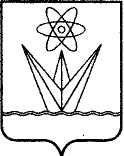  СОВЕТ ДЕПУТАТОВЗАКРЫТОГО АДМИНИСТРАТИВНО-ТЕРРИТОРИАЛЬНОГО ОБРАЗОВАНИЯ ГОРОД ЗЕЛЕНОГОРСККРАСНОЯРСКОГО КРАЯРЕШЕНИЕ СОВЕТ ДЕПУТАТОВЗАКРЫТОГО АДМИНИСТРАТИВНО-ТЕРРИТОРИАЛЬНОГО ОБРАЗОВАНИЯ ГОРОД ЗЕЛЕНОГОРСККРАСНОЯРСКОГО КРАЯРЕШЕНИЕ СОВЕТ ДЕПУТАТОВЗАКРЫТОГО АДМИНИСТРАТИВНО-ТЕРРИТОРИАЛЬНОГО ОБРАЗОВАНИЯ ГОРОД ЗЕЛЕНОГОРСККРАСНОЯРСКОГО КРАЯРЕШЕНИЕ СОВЕТ ДЕПУТАТОВЗАКРЫТОГО АДМИНИСТРАТИВНО-ТЕРРИТОРИАЛЬНОГО ОБРАЗОВАНИЯ ГОРОД ЗЕЛЕНОГОРСККРАСНОЯРСКОГО КРАЯРЕШЕНИЕг. Зеленогорскг. Зеленогорск№ О внесении изменений и дополнений в Устав города Зеленогорска Красноярского краяО внесении изменений и дополнений в Устав города Зеленогорска Красноярского краяГлава ЗАТО г. Зеленогорск   _______________В.В. ТерентьевЗаместитель председателя Совета депутатов ЗАТО г. Зеленогорск_____________________С.М. Коржов